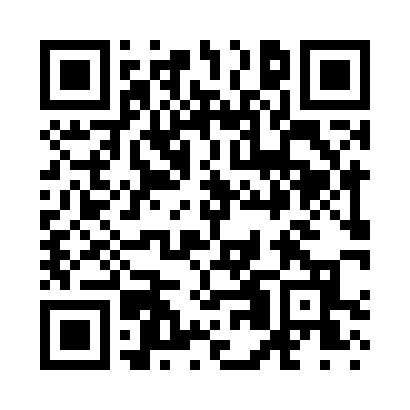 Prayer times for Farmers City, Missouri, USAMon 1 Jul 2024 - Wed 31 Jul 2024High Latitude Method: Angle Based RulePrayer Calculation Method: Islamic Society of North AmericaAsar Calculation Method: ShafiPrayer times provided by https://www.salahtimes.comDateDayFajrSunriseDhuhrAsrMaghribIsha1Mon4:175:551:265:258:5610:352Tue4:185:561:265:268:5610:343Wed4:185:561:265:268:5610:344Thu4:195:571:265:268:5610:335Fri4:205:571:275:268:5510:336Sat4:215:581:275:268:5510:327Sun4:225:591:275:268:5510:328Mon4:235:591:275:268:5410:319Tue4:236:001:275:268:5410:3010Wed4:246:011:275:268:5410:3011Thu4:256:011:275:268:5310:2912Fri4:276:021:285:268:5310:2813Sat4:286:031:285:268:5210:2714Sun4:296:041:285:268:5210:2615Mon4:306:051:285:268:5110:2516Tue4:316:051:285:268:5010:2417Wed4:326:061:285:268:5010:2318Thu4:336:071:285:268:4910:2219Fri4:346:081:285:268:4810:2120Sat4:366:091:285:258:4710:2021Sun4:376:091:285:258:4710:1922Mon4:386:101:285:258:4610:1823Tue4:396:111:285:258:4510:1724Wed4:416:121:285:258:4410:1525Thu4:426:131:285:248:4310:1426Fri4:436:141:285:248:4210:1327Sat4:456:151:285:248:4110:1128Sun4:466:161:285:248:4010:1029Mon4:476:171:285:238:3910:0930Tue4:486:181:285:238:3810:0731Wed4:506:191:285:238:3710:06